Untersuchungen am Fadenpendel----------------------------------------------------------------------------------------------------------------------------------------------------------------------------------------------------------------------------------------------------------------------Aufbau und EinstellungenAufbau und EinstellungenMessmodus: Time Based (zeitbasiert)Messzeit: z. B. 2 sMessrate: z. B. 30 Messungen pro Sekunde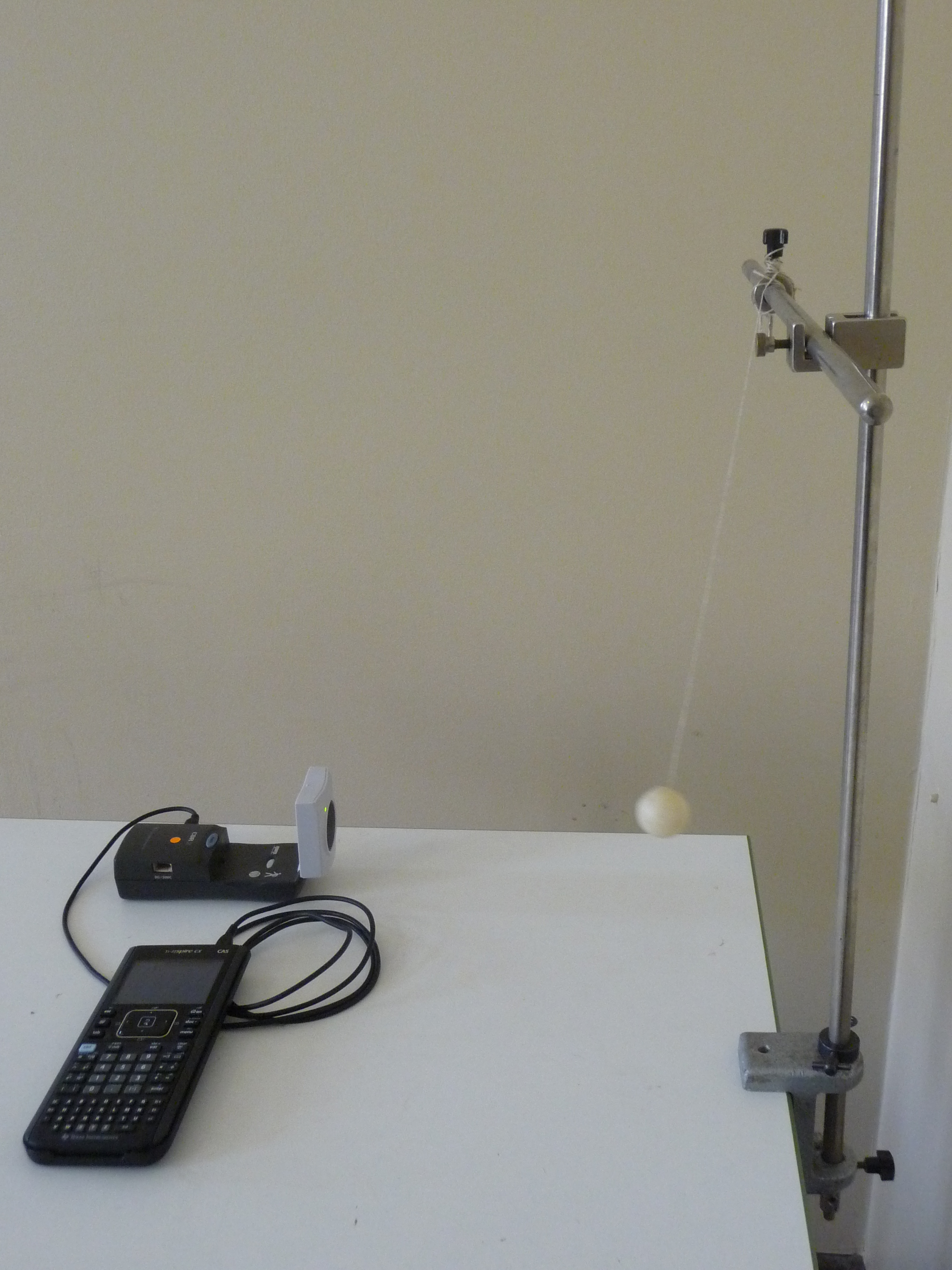 Mögliche EinflussgrößenMasse, Auslenkung, PendellängeBestimmen der Schwingungsdauer TBestimmung von T, z. B. anhand des Graphen oder mit der Tabelle durch Aufsuchen zweier benachbarter MaximaFormel: Modellieren der DämpfungMan kann der Messgraphik ein frei wählbares Modell hinzufügen. Bei der Dämpfung bietet sich eine Exponentialfunktion r(x) = b · e–c·x an. c ist der eigentliche Dämpfungsfaktor und stark von den Versuchsgegebenheiten abhängig. Durch Schieberegler oder direkte Eingabe kann die Modellierungsfunktion angepasst werden.Weitere Informationen:A11. Daten durch selbstgewählte Funktionen modellierenA15. Modellieren mit Schiebereglern (Applikation Graphs)